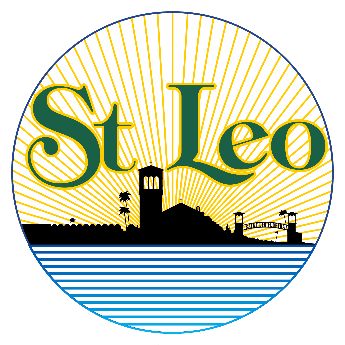 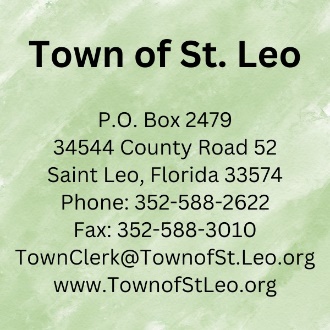 Neighborhood News10/24/23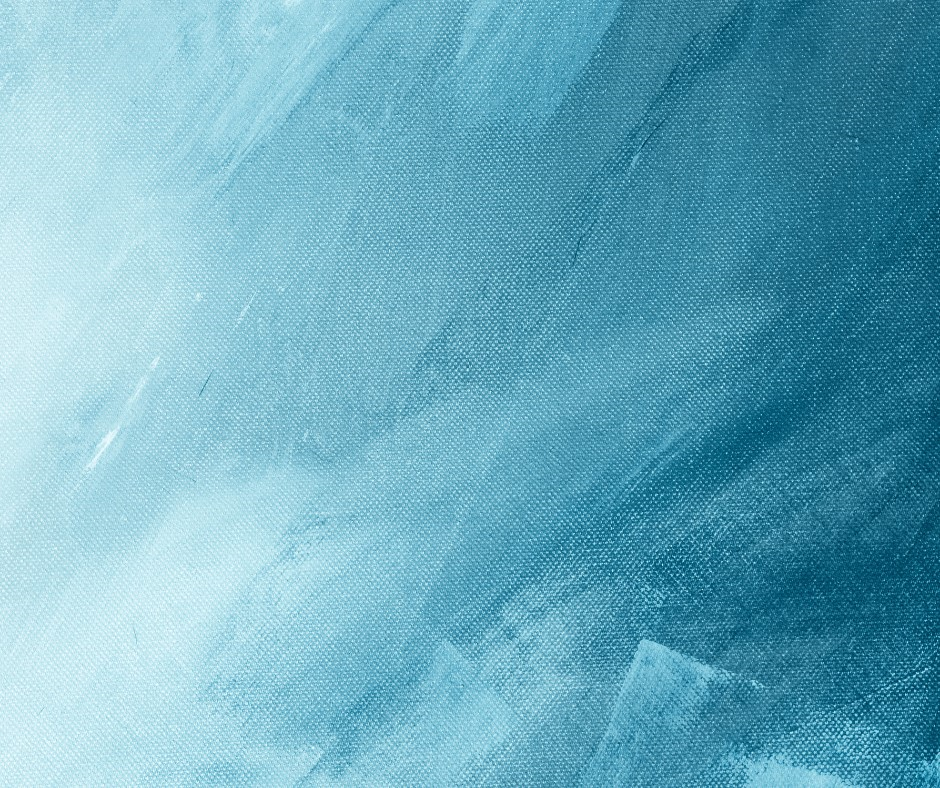 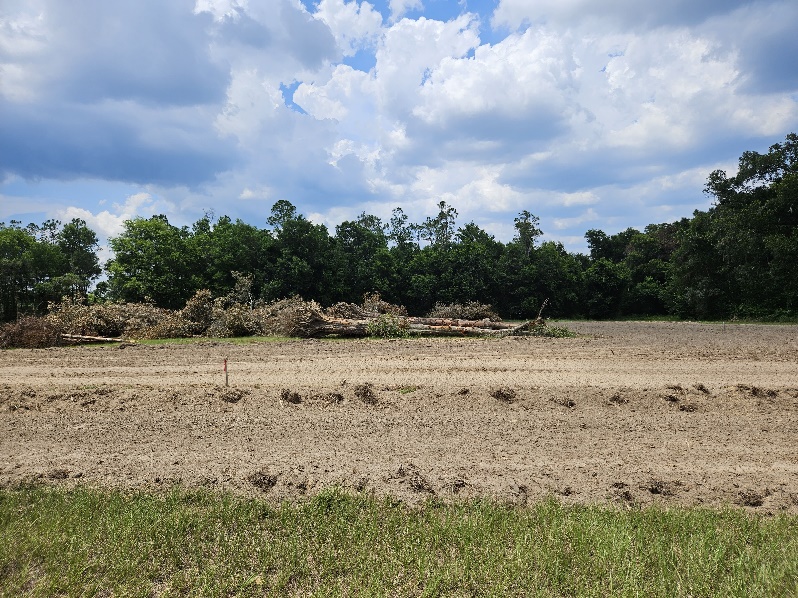 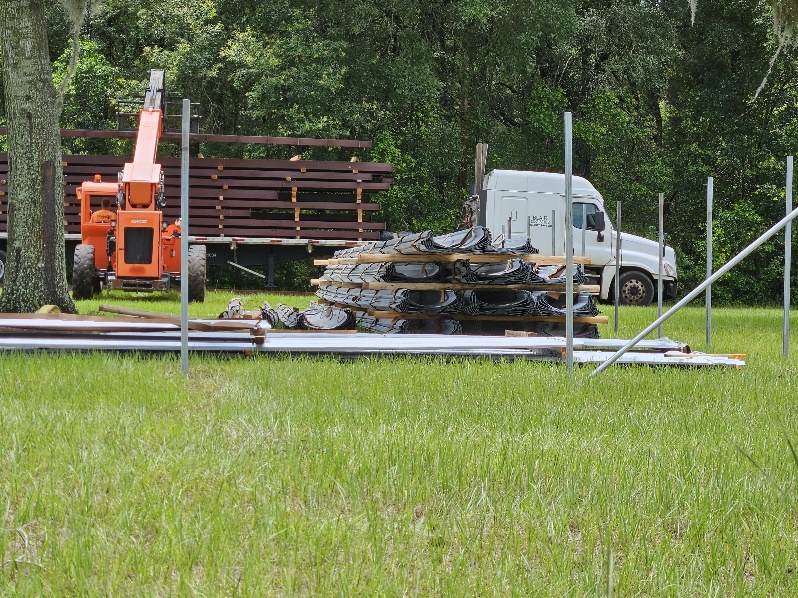 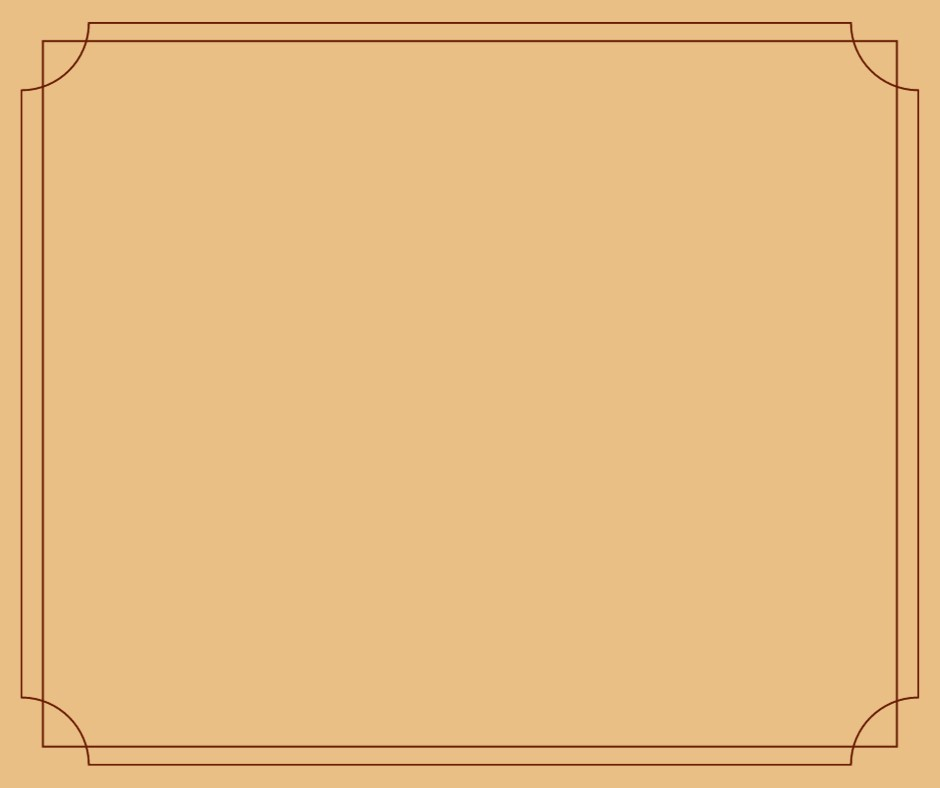 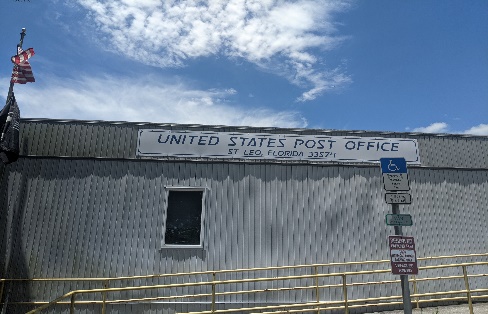 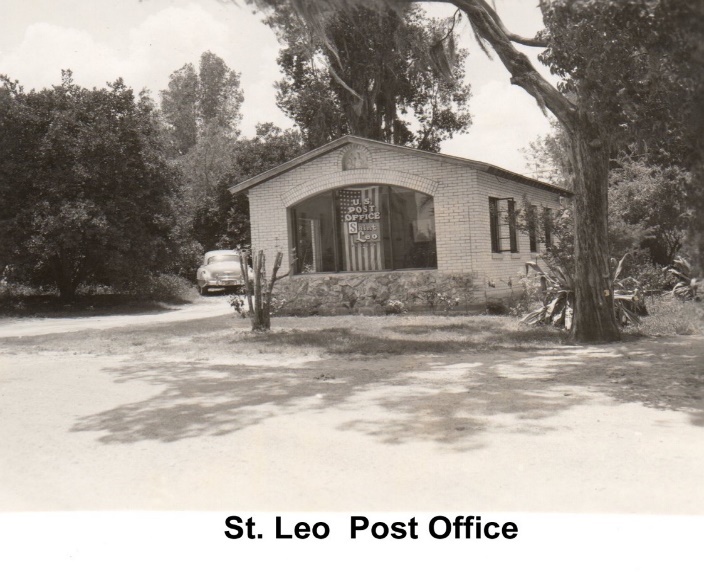 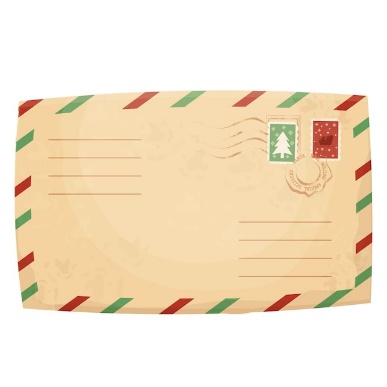 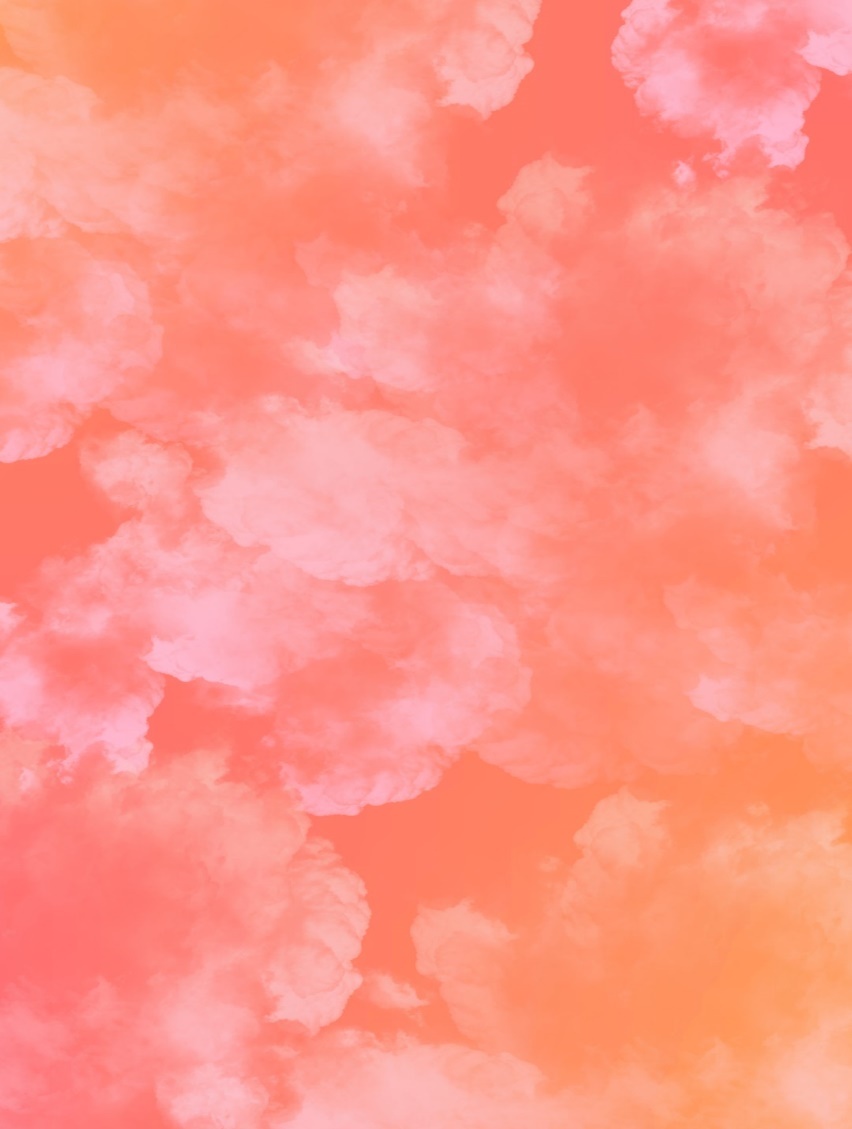 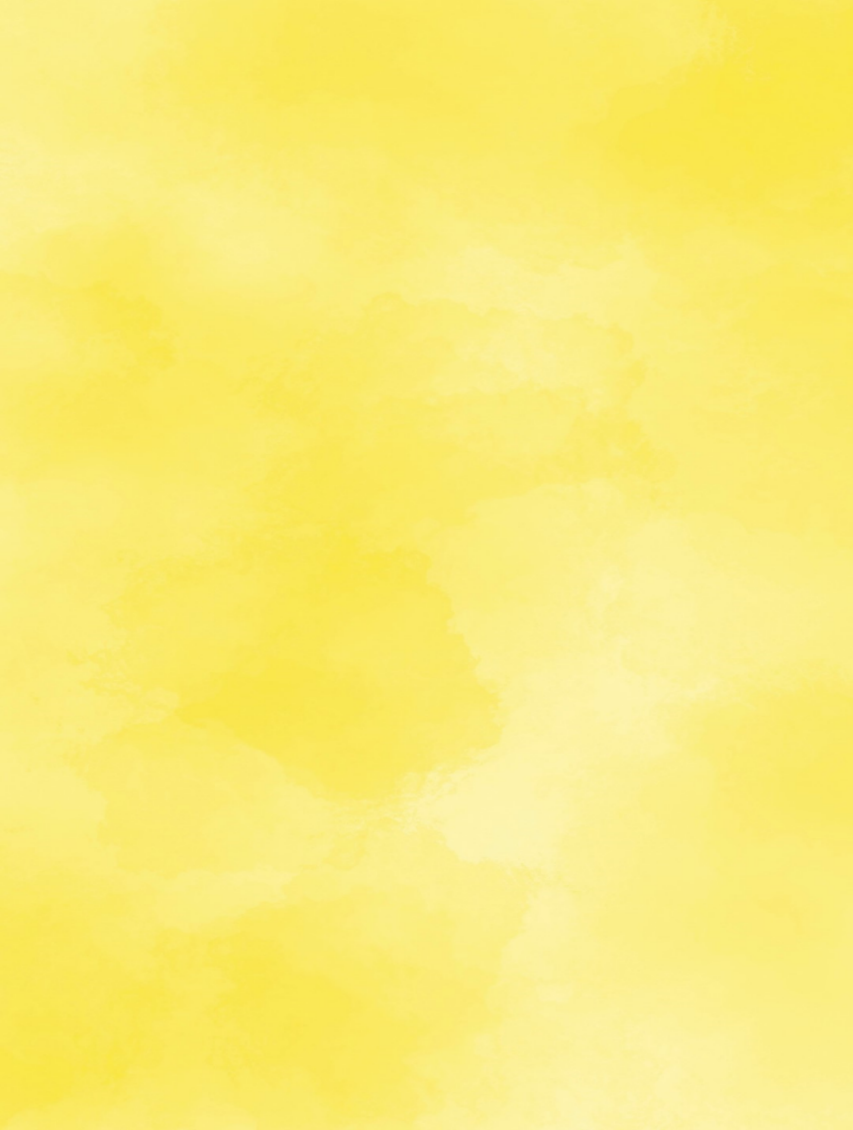 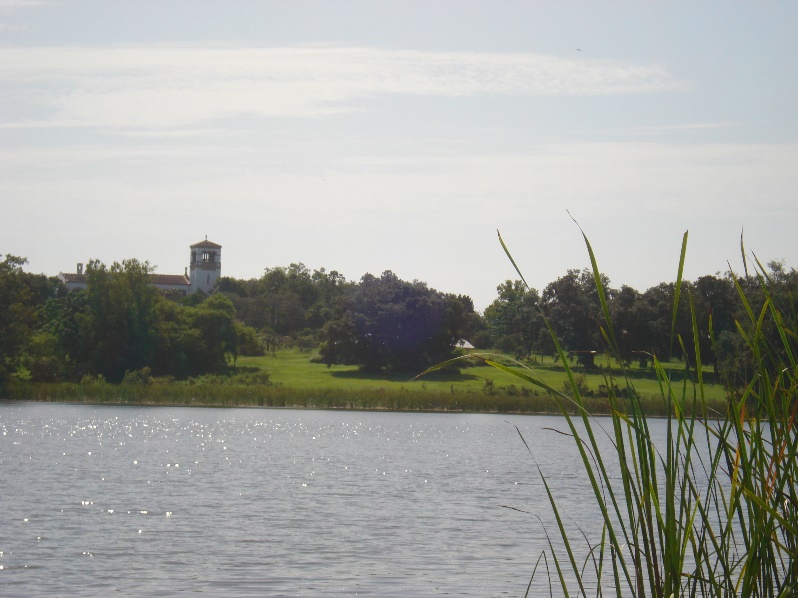 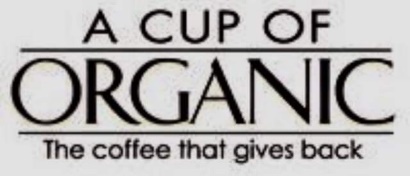 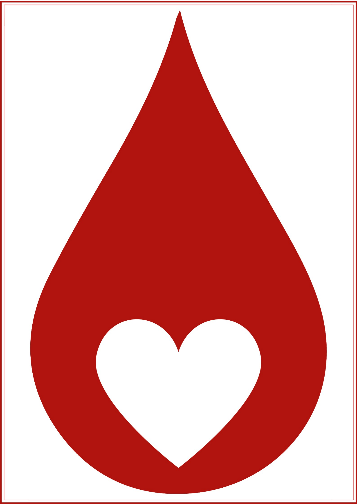 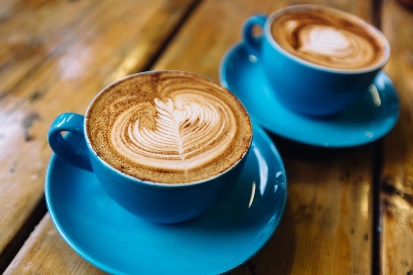 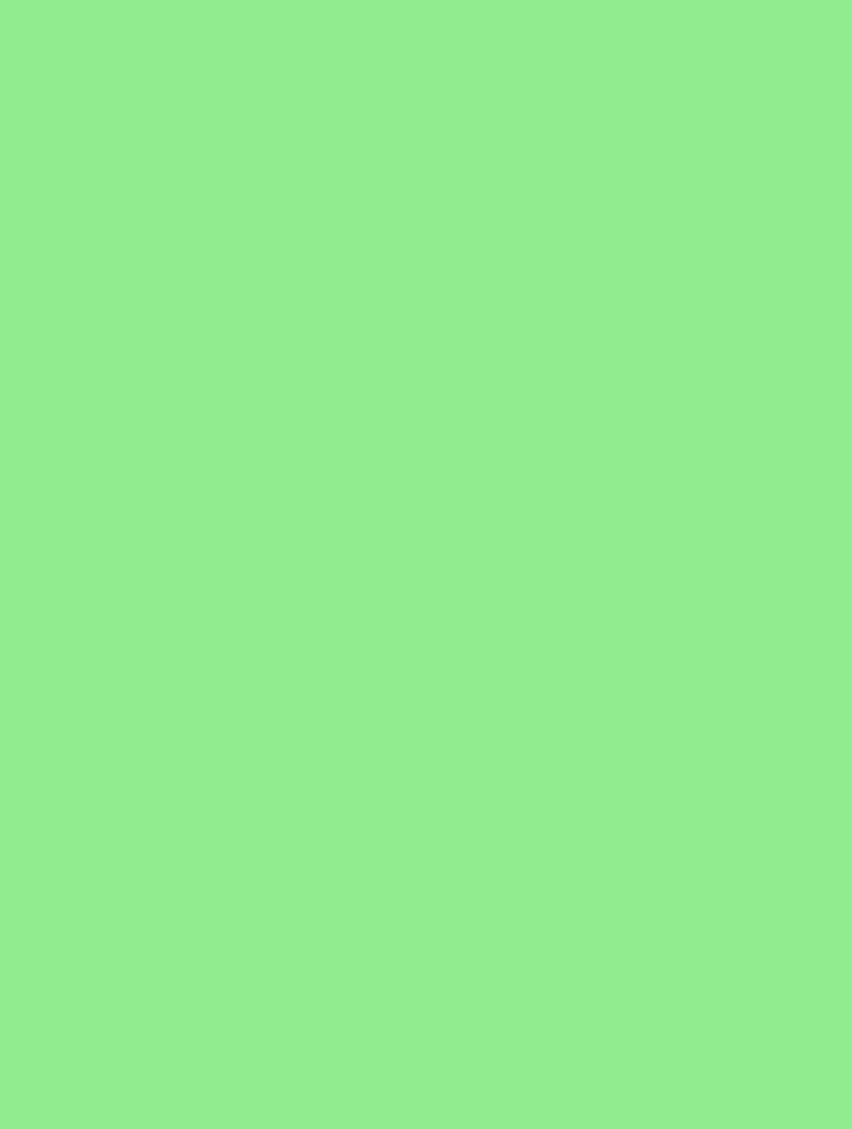 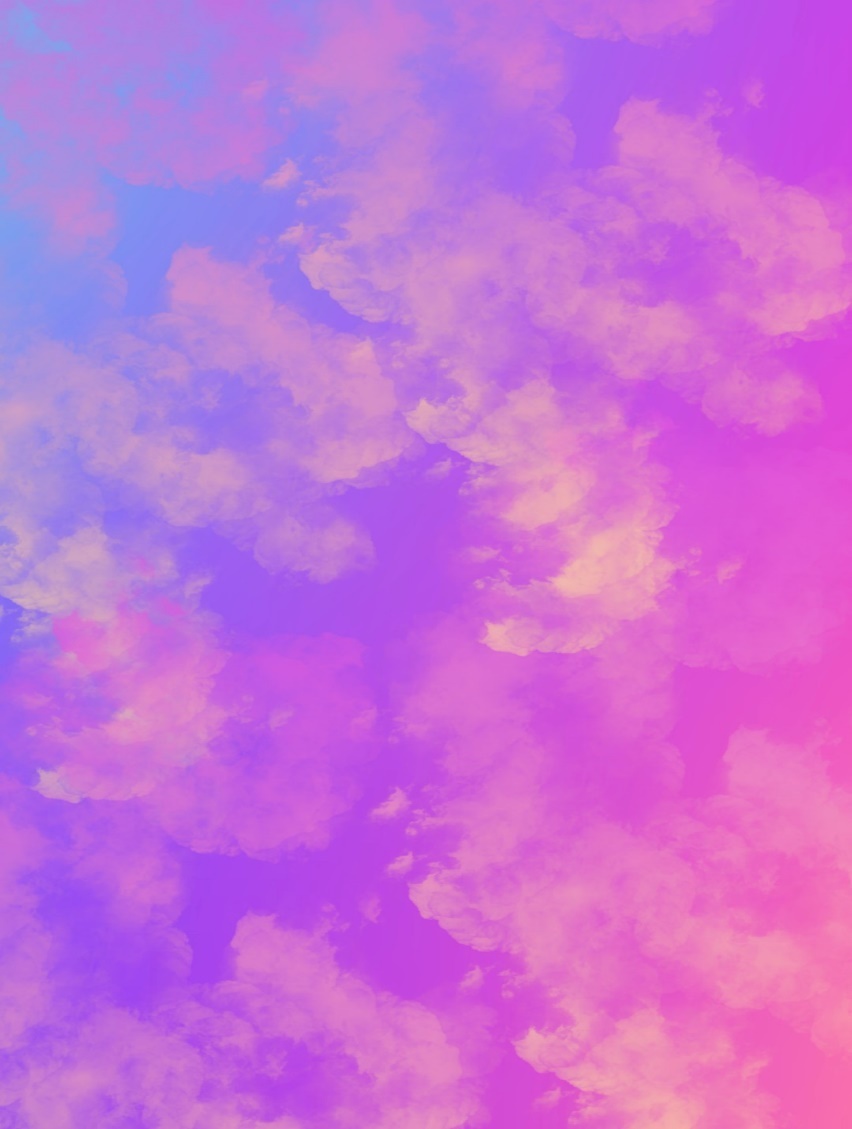 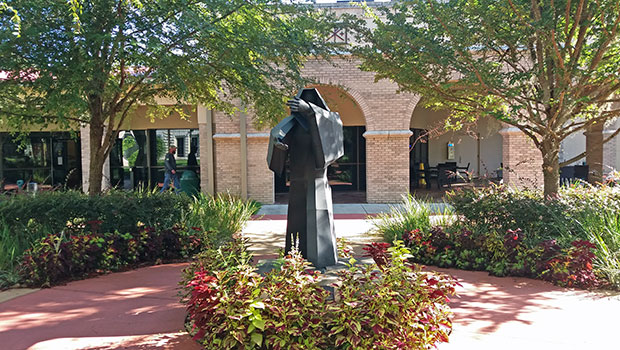 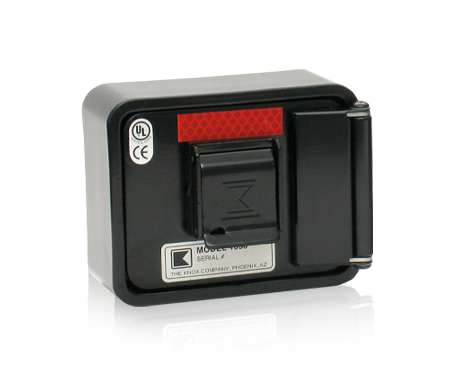 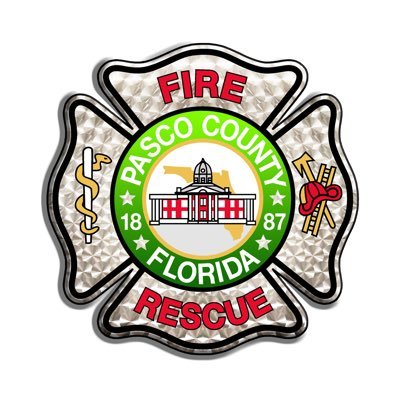 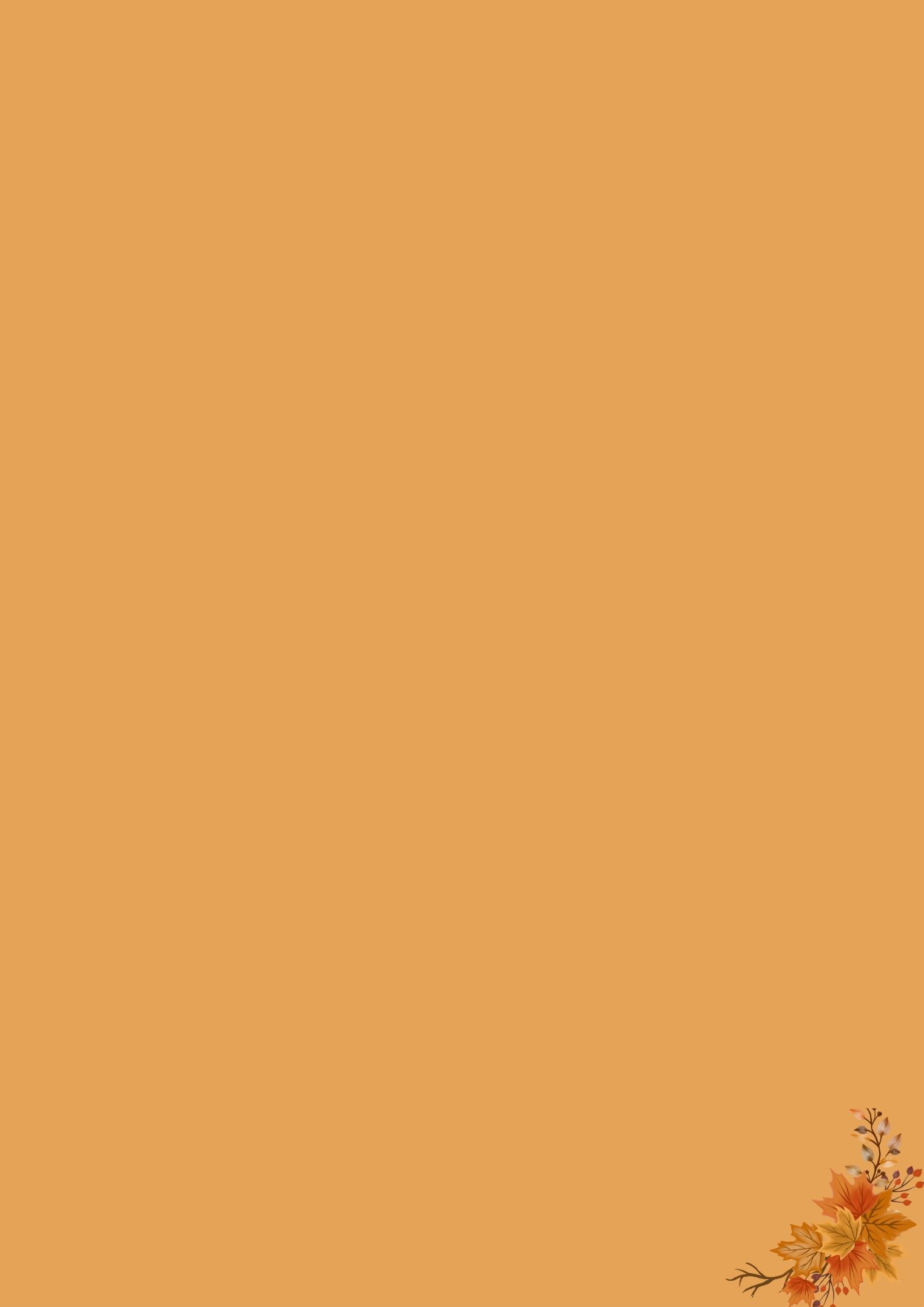 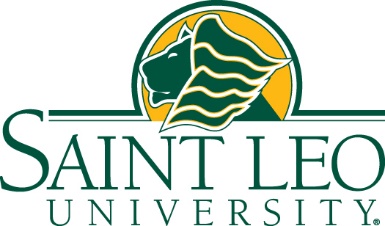 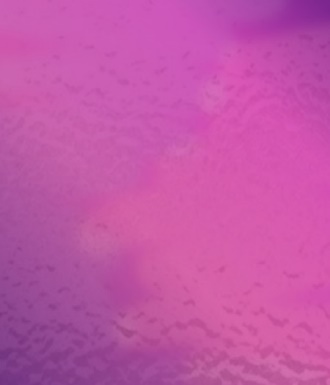 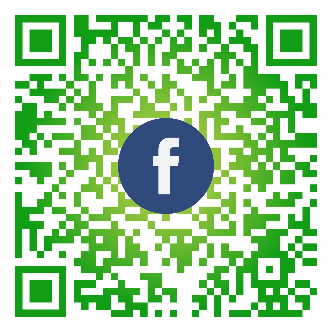 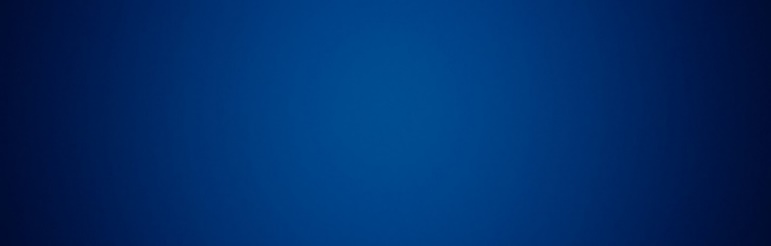 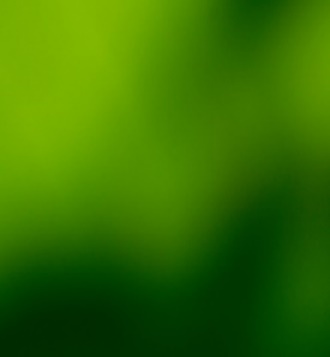 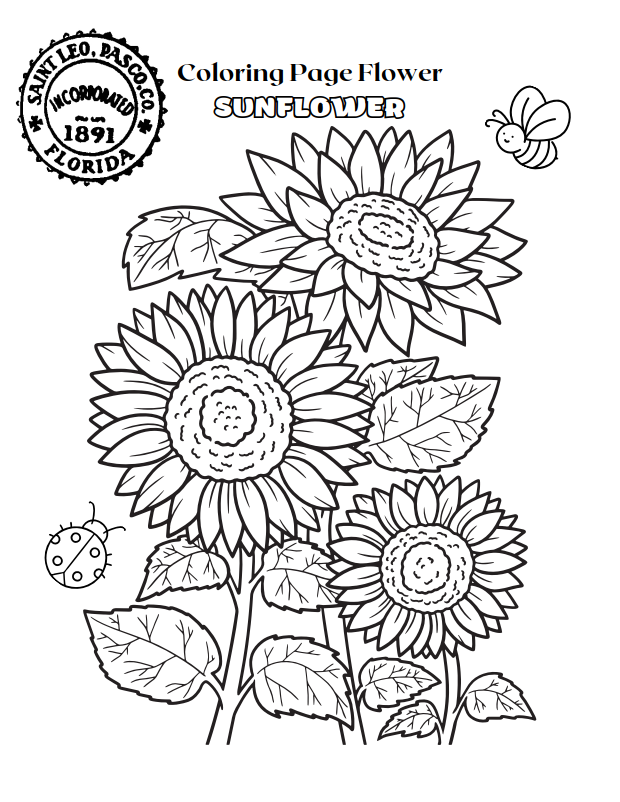 